Spett.le Comune di Santeramo in Colle c.a. Settore Socioculturale(da inviare entro il 16/01/2021)info@comune.santeramo.ba.it)Oggetto: FORMULAZIONE PROPOSTA DI CONVENZIONAMENTO PER ESERCIZIO COMMERCIALE DISPOSTO AD ACCETTARE BUONI SPESA COMUNALIIl sottoscritto/a ___________________nato a _____________il ____________, C.F.: __________________Consapevole della decadenza dei benefici e delle sanzioni penali previste per il caso di dichiarazione mendace o contenente dati non rispondenti a verità, così come stabilito dagli artt. 75 e 76 del D.P.R. n. 445/2000DICHIARADi essere residente a ___________via __________________estremi documento identità n.____________ rilasciato in data ____________da _________Di essere il/la legale rappresentante della ditta _____________________ Partita IVA _________________con sede legale a ___________________ via __________________E sede operativa in SANTERAMO IN COLLE alla via /Piazza _______________________________ MANIFESTA DISPONIBILITA’ ALL’INSERIMENTO NEGLI ELENCHI DI ESERCIZI COMMERCIALI OVE POTER SPENDERE BUONI SPESA PER CITTADINI IN STATO DI BISOGNO E CON LA PRESENTE RICHIEDE CONVENZIONAMENTO CON IL COMUNE DI SANTERAMO IN COLLEDICHIARA altresì (CAMPI OBBLIGATORI DA BARRARE E COMPILARE):Di vendere presso il proprio esercizio commerciale generi alimentari e prodotti di prima necessità per l’igiene personale (anche in modo non prevalente);Di essere in regola con gli obblighi di contribuzione previdenziali/ assistenziali in quanto consapevole che il Comune non potrà procedere alla liquidazione in caso di DURC non regolare;D’ impegnarsi, laddove la convenzione fosse accettata e perfezionata, per ogni buono spesa annullato a consegnare scontrino o equivalente documento fiscale comprensivo di IVA al cittadino nonché erogare un buono sconto a favore dello stesso di euro ______ (minimo 5%). Il buono sconto può essere corrisposto commutato anche sotto forma di ulteriori beni alimentari donati al cittadino.D’impegnarsi, nel momento dell’accettazione del buono alimentare, ad annullarlo timbrandolo sul retro prima della riconsegna all’Ufficio Comunale;Di prendere visione del buono alimentare che sarà consegnato ai cittadini e richiedere al proprio personale adibito al servizio cassa di prestare attenzione, secondo l’ordinaria buona fede, che lo stesso non sia palesemente falso o contraffatto;D’impegnarsi ad accettare i buoni entro (e non oltre) SABATO 13 FEBBRAIO 2021, fatta salva diversa disposizione comunicata dal Comune di Santeramo in Colle;D’impegnarsi a rendicontare i buoni ricevuti e consegnarli nella giornata del lunedì mattina;D’impegnarsi a non corrispondere resto in denaro e non consentire l’acquisto di superalcolici con i buoni;Di essere consapevole che l’importo della fattura elettronica tramessa al Comune dev’essere fuori campo IVA e deve corrispondere a quanto rendicontato;(Eventuale – es. spesa/pizza/carne a domicilio) Di essere disponibile a consegnare la spesa al cittadino a domicilio tanto al fine di evitare assembramenti previo:Scambio messaggi con applicazione WhatsApp al numero di seguito indicato.colloquio telefono al numero di seguito indicato.Scambio messaggi mail all’indirizzo di seguito indicato.In ottemperanza alle disposizioni della Legge n. 136 del 13/08/2010, in materia di tracciabilità dei flussi finanziari che gli estremi identificativi del conto corrente bancario/postale dedicato alle commesse pubbliche nel quale transiteranno tutti i movimenti finanziari è il seguente conto corrente bancario/postale codice IBAN Le persone delegate ad operare sul conto corrente sono(la presente compilata di tutte le sue parti dev’essere ritrasmessa CORREDATA DA DOCUMENTO D’IDENTITA all’indirizzo mail info@comune.santeramo.ba.it) PARTE PER ACCETTAZIONE DA PARTE DEL COMUNE DI SANTERAMO IN COLLE (il presente modulo sarà riconsegnato, firmato digitalmente dal Dirigente pro tempore del Settore Socioculturale, al fine di dare validità alla presente istanza e avviare il convenzionamento tra le parti).(f.to digitalmente)_________________________________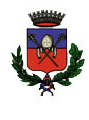 COMUNE DI SANTERAMO IN COLLECittà Metropolitana di BariPiazza Dott. Simone, 8 – Tel. 080.3028311 – Fax 080.3023710Cod. Fisc. 82001050721 – P. IVA 00862890720E-Mail: info@comune.santeramo.ba.it – Indirizzo Internet: www.comune.santeramo.ba.itINFORMATIVA FORNITA AI SENSI DEGLI ARTICOLI 13 E 14 DEL REGOLAMENTO UE 2016/679 –  DISPONIBILIA’  ISCRIZONE NELL’ELENCO E PROPOSTA DI CONVENZIONAMENTO PER ESERCIZIO COMMERCIALE DISPOSTO AD ACCETTARE BUONI SPESA COMUNALINome e cognomeCodice fiscaleLa/il sottoscritta/o, dichiara di aver letto e compreso l’informativa del Comune di Santeramo in Colle ai sensi dell’articoli 13 e 14 del Reg. UE 2016/679.La/il sottoscritta/o, dichiara di aver letto e compreso l’informativa del Comune di Santeramo in Colle ai sensi dell’articoli 13 e 14 del Reg. UE 2016/679.Luogo e DataFirmaLa/il sottoscritta/o, dopo aver letto e compreso l’informativa del Comune di Santeramo in Colle ai sensi dell’articoli 13 e 14 del Reg. UE 2016/679,(   ) NON acconsente al trattamento dei seguenti dati personali(   ) acconsente al trattamento dei seguenti dati personaliper finalità di comunicazioni urgenti legate alla istruttoria della manifestazione della disponibilità.La/il sottoscritta/o, dopo aver letto e compreso l’informativa del Comune di Santeramo in Colle ai sensi dell’articoli 13 e 14 del Reg. UE 2016/679,(   ) NON acconsente al trattamento dei seguenti dati personali(   ) acconsente al trattamento dei seguenti dati personaliper finalità di comunicazioni urgenti legate alla istruttoria della manifestazione della disponibilità.Recapito telefonicoRecapito telefonicoIndirizzo e-mailIndirizzo e-mailLuogo e DataFirmaLa/il sottoscritta/o, dopo aver letto e compreso l’informativa del Comune di Santeramo in Colle ai sensi dell’articoli 13 e 14 del Reg. UE 2016/679,(   ) NON acconsente al trattamento dei seguenti dati personali(   ) acconsente al trattamento dei seguenti dati personaliper finalità di comunicazione di tali dati ai cittadini per il servizio a domicilio.La/il sottoscritta/o, dopo aver letto e compreso l’informativa del Comune di Santeramo in Colle ai sensi dell’articoli 13 e 14 del Reg. UE 2016/679,(   ) NON acconsente al trattamento dei seguenti dati personali(   ) acconsente al trattamento dei seguenti dati personaliper finalità di comunicazione di tali dati ai cittadini per il servizio a domicilio.Recapito telefonico WhatsAppRecapito telefonico WhatsAppRecapito telefonicoRecapito telefonicoIndirizzo e-mailIndirizzo e-mailLuogo e DataFirmaTitolareComune di Santeramo in Colle - Piazza Dr. Giuseppe Simone n. 8   70029 – Santeramo in Colle (Ba) – Italy– C.F. 82001050721- email  info@comune.santeramo.ba.itPEC protocollo@pec.comune.santeramo.ba.it – Tel. 080-3028311Comune di Santeramo in Colle - Piazza Dr. Giuseppe Simone n. 8   70029 – Santeramo in Colle (Ba) – Italy– C.F. 82001050721- email  info@comune.santeramo.ba.itPEC protocollo@pec.comune.santeramo.ba.it – Tel. 080-3028311Comune di Santeramo in Colle - Piazza Dr. Giuseppe Simone n. 8   70029 – Santeramo in Colle (Ba) – Italy– C.F. 82001050721- email  info@comune.santeramo.ba.itPEC protocollo@pec.comune.santeramo.ba.it – Tel. 080-3028311Comune di Santeramo in Colle - Piazza Dr. Giuseppe Simone n. 8   70029 – Santeramo in Colle (Ba) – Italy– C.F. 82001050721- email  info@comune.santeramo.ba.itPEC protocollo@pec.comune.santeramo.ba.it – Tel. 080-3028311FinalitàDati trattatiBase giuridica (riferita al  GDPR)DestinatariDurata della conservazioneIscrizione nell’elenco delle attività commerciali che accettano il buono spesa fornito ai cittadini durante lo stato di emergenza sanitaria dovuta alla diffusione della COVID-19 e proposta di convenzionamento.Dati anagrafici, indirizzo, codice fiscale, carta d’identità, dati riguardanti l’attività commerciale, IBAN, soggetti delegati ad operare sul conto correnteAttività propedeutiche alla conclusione di un contratto (art. 6 p. 1 lett. b)Obbligo legale (art. 6 p. 1 lett. c) per gli aspetti contrattuali e fiscali successiviI dati, inoltre, potranno essere comunicati alle autorità pubbliche per la verifica della veridicità delle dichiarazioni rese ai sensi dell’art. 47 del DPR 445/2000Pubblicazione Albo PretorioFino al quinto anno successivo alla conclusione del rapporto contrattuale/convenzionale, salvo contenzioso e conformemente alle previsioni del codice dei beni culturali (D. Lgs. 42/2004)Comunicazioni urgentiRecapiti telefoniciIndirizzo emailConsenso (art. 6 p. 1 lett. a)Il mancato consenso non ha nessun effetto sull’istruttoria dell’istanza. Tuttavia, il commerciante non potrà essere contattato per l’iscrizione nell’elenco e dovrà mettersi in contatto con il Comune per conoscere l’esito della richiesta.Il consenso può essere revocato in qualsiasi momento e questo non comporterà alcuna conseguenzaNessunoFino al termine dell’emergenza sanitaria dovuta alla diffusione della COVID-19Comunicazione ai cittadini  per servizio a domicilioRecapiti telefoniciIndirizzo emailConsenso (art. 6 p. 1 lett. a)Il mancato consenso non permetterà al cittadino di contattare il commerciante per il servizio a domicilio e, pertanto, tale servizio non potrà esser espletato.Il consenso può essere revocato in qualsiasi momento comportando quanto innanzi.Pubblicazione Albo Pretorio.Cittadini per servizio a domicilioFino al termine dell’emergenza sanitaria dovuta alla diffusione della COVID-19Fonte dei dati trattatiI dati trattati sono acquisiti direttamente dai soggetti richiedenti o da altri soggetti pubblici per la verifica dell’autocertificazioneI dati trattati sono acquisiti direttamente dai soggetti richiedenti o da altri soggetti pubblici per la verifica dell’autocertificazioneI dati trattati sono acquisiti direttamente dai soggetti richiedenti o da altri soggetti pubblici per la verifica dell’autocertificazioneI dati trattati sono acquisiti direttamente dai soggetti richiedenti o da altri soggetti pubblici per la verifica dell’autocertificazioneDiritti dell’interessatoResponsabile per la Protezione dei Dati PersonaliGiuseppe Nuzzolese - Piazza Dr. Giuseppe Simone n. 8   70029 – Santeramo in Colle (Ba) – Italy– C.F. 82001050721- email  segreteria@comune.santeramo.ba.itPEC affarigenerali@pec.comune.santeramo.ba.it – Tel. 080-3028323Giuseppe Nuzzolese - Piazza Dr. Giuseppe Simone n. 8   70029 – Santeramo in Colle (Ba) – Italy– C.F. 82001050721- email  segreteria@comune.santeramo.ba.itPEC affarigenerali@pec.comune.santeramo.ba.it – Tel. 080-3028323Giuseppe Nuzzolese - Piazza Dr. Giuseppe Simone n. 8   70029 – Santeramo in Colle (Ba) – Italy– C.F. 82001050721- email  segreteria@comune.santeramo.ba.itPEC affarigenerali@pec.comune.santeramo.ba.it – Tel. 080-3028323Giuseppe Nuzzolese - Piazza Dr. Giuseppe Simone n. 8   70029 – Santeramo in Colle (Ba) – Italy– C.F. 82001050721- email  segreteria@comune.santeramo.ba.itPEC affarigenerali@pec.comune.santeramo.ba.it – Tel. 080-3028323Dati di contatto per l’esercizio dei dirittiComune di Santeramo in Colle - Piazza Dr. Giuseppe Simone n. 8   70029 – Santeramo in Colle (Ba) – Italy– C.F. 82001050721- email  info@comune.santeramo.ba.itPEC protocollo@pec.comune.santeramo.ba.it – Tel. 080-3028311Comune di Santeramo in Colle - Piazza Dr. Giuseppe Simone n. 8   70029 – Santeramo in Colle (Ba) – Italy– C.F. 82001050721- email  info@comune.santeramo.ba.itPEC protocollo@pec.comune.santeramo.ba.it – Tel. 080-3028311Comune di Santeramo in Colle - Piazza Dr. Giuseppe Simone n. 8   70029 – Santeramo in Colle (Ba) – Italy– C.F. 82001050721- email  info@comune.santeramo.ba.itPEC protocollo@pec.comune.santeramo.ba.it – Tel. 080-3028311Comune di Santeramo in Colle - Piazza Dr. Giuseppe Simone n. 8   70029 – Santeramo in Colle (Ba) – Italy– C.F. 82001050721- email  info@comune.santeramo.ba.itPEC protocollo@pec.comune.santeramo.ba.it – Tel. 080-3028311